  „Jak Tymianek chciał oddać braciszka”  Maciejka Mazan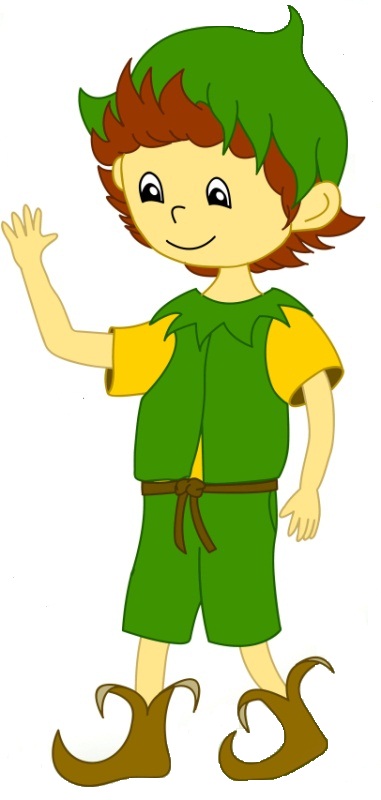    – Nie, nie, nie i nie! Nawet mnie nie namówicie, nawet mnie nie proście! – zawołał Tymianek Lawendowski.     Tym razem sytuacja była poważna: rodzice przynieśli do domu braciszka. I wyglądało na to, że braciszek się im podoba.     Tymianek nie rozumiała, co oni w nim widzą. Braciszek był mała, pomarszczony 
i czerwony, nie mówił nic ciekawego – właściwie to w ogóle nie umiał mówić! I co najgorsze rodzice ciągle się nim interesowali.    – Komu on potrzebny? – spytał Tymianek – Na pewno nie mnie. Mam nadzieję, że zachowaliście paragon, bo trzeba będzie go oddać!    Ale rodzice tylko się roześmiali i powiedzieli, że braciszek z nimi zostanie.    „Tak wam się tylko wydaje…” pomyślał ponuro Tymianek, patrząc jak rodzice zajmują się jego braciszkiem, a na niego nie zwracają uwagi.    – Tymku, czy ty dzwoniłeś do szpitala? – spytała mama następnego dnia. Miała  bardzo duże oczy.    – Tak, mamusiu – powiedział Tymianek głosem najgrzeczniejszego skrzata na świecie.    – I powiedziałeś, że chcesz zwrócić towar?    – Tak, mamusiu.    – Czy tym towarem jest twój braciszek?    Tymek musiał przyznać, że mama jest wyjątkowo sprytna. Miał nadzieję, że uda mu się to załatwić, tak, żeby się nie zorientowała.     Mamusia trochę się pośmiała, a potem wyjaśniła, że braciszek jest towarem bezzwrotnym. Pocałowała Tymka i powiedziała, że bardzo go kocha. To trochę pocieszyło Tymka, ale mama zaraz znowu zaczęła się zajmować braciszkiem, a na niego nie zwracała uwagi.    – Tymianek! – zawołał tata niedługo po tym. Oczy miał nawet większe niż mama.    – Co ty powiedziałeś cioci Hiacyncie?    – No jak to, tatusiu – zdziwił się Tymek, najgrzeczniejszy skrzat na świecie.    – Tylko to, że mam dla niej wspaniały prezent. I, że musi po niego przyjść, bo strasznie mnie pilnujecie, żebym go nie wyniósł z domu.    – Ten prezent tu zostaje – oznajmił tata. – To twój braciszek i mieszka tu tak samo jak ty.    – To niesprawiedliwe! – rozzłościł się Tymianek. – Odkąd się pojawił kochacie tylko jego!    – Nieprawda – powiedział tato. – Bardzo cię kochamy!  I twój braciszek też cię kocha.    – On kocha tylko jeść i spać! A o mnie całkiem zapomnieliście!  Idę stąd w daleki świat! – krzyknął Tymek.    – Dobrze kochanie, tylko nie dalej niż do tego starego dębu – zawołała mama.    – A  właśnie, że dalej! Pójdę o wiele dalej, w całkiem daleki świat! Żegnam!    Rodzice zrozumieli, że sprawa jest poważna,  przytulili i pocałowali Tymka i zapewnili, że zawsze będzie ich kochanym syneczkiem. I już by wszystko było dobrze, ale braciszek znowu zaczął płakać i rodzice zajęli się nim, a na Tymka przestali zwracać uwagę.    – Kochana siostrzyczko… – zaczął Tymek pewnego dnia.    Lila tak się zdziwiła, że aż wyjęła słuchawki z uszu.    – Coś ty powiedział?    – Kochana siostrzyczko – powtórzył Tymek jak najgrzeczniejszy skrzat na świecie.    – Pokażesz mi, jak można coś sprzedać na eGaju?    Może nie słyszeliście, ale eGaj to taki skrzaci sklep internetowy, w który można sprzedawać i kupować, co się chce.    – Nie! – powiedziała Lila i znowu włożyła słuchawki.    – Dlaczego?    – Bo nie możesz sprzedać braciszka.    – Kto go potrzebuje? Na pewno nie ja!    – Skoro ja ciebie nie sprzedałam, to ty nie sprzedasz jego.    – Może sprzedamy go razem, a pieniędzmi się podzielimy – podsunął chytrze Tymek.    Lila przyjrzała mu się w zamyśleniu.    – A może sprzedam was obu? Nie, jednak nie… Mama by za bardzo płakała.    O tym Tymek nie pomyślał. Nie chciał, żeby mama była przez niego smutna.    – Poza tym on nie zawsze będzie taki jak teraz – dodała Lila.  – Urośnie i zacznie chodzić i mówić. Całkiem tak, jak ty  – dodała z westchnieniem i pogłośniła muzykę.    Tymek w ogóle nie był przekonany do tego, co usłyszał, dlatego kilka dni później postanowił wprowadzić w życie swój genialny plan.    Następnego dnia w domu została tylko mama, on i braciszek. Mama była jakaś zmęczona, jakby nie spała w nocy.    – Mamusiu… – zagadnął ją Tymek głosikiem najgrzeczniejszego skrzata na świecie.    – Nie, nie możesz iśc do szpitala ani do cioci Hiacynty – wyrecytowała mama.    – Wcale nie o to mi chodzi – oznajmił Tymek z urazą. – Chciałem spytać, czy mogę się pobawić w pocztę. Byłbym pakowaczem, wziąłbym sobie papier i sznurek, i może jeszcze…    – Tak, tak – przerwała mu mama i ziewnęła. – Baw się, tylko cicho. Ja się troszkę zdrzemnę.    Zadowolony Tymek wziął papier pakowy i  dużymi literami napisał na nim ZOO Na POLANIE. Potem wziął telefon mamy i zadzwonił na pocztę.    – Halo? – powiedział grubym głosem – Mówi pan Lawendowski. Chciałem zamówić kuriera.    Widzicie, Tymek doszedł do wniosku, że może odesłać braciszka do ZOO. Na jakiś czas, tylko do momentu, aż braciszek nauczy się mówić. A gdyby mama rzeczywiście tak za nim tęskniła, zawsze mogłaby go odwiedzić, bo ZOO jest całkiem blisko. A mama i tata byliby cali dla niego i wszystko byłoby jak dawniej.    Braciszek nie spał. Stał w łóżeczku i zastanawiał się, czy już krzyczeć, żeby ktoś do niego przyszedł, czy jeszcze trochę poczekać, więc gdy zobaczył Tymka strasznie się ucieszył.    – Ga – powiedział.    Tymek zrozumiał, że znaczy „cześć”, ale nie miał czasu na rozmowy. Rozłożył papier, który zaszeleścił.    Braciszek spojrzał na papier a potem na Tymka. –  z takim podziwem, jakby Tymek był co najmniej magikiem.    I wtedy Tymek zrozumiał. Braciszek go podziwiał! A on był dla niego starszym bratem. Takim, który zawsze jest mądrzejszy i silniejszy. I to się już nigdy nie zmieni!    Tymczasem mama obudziła się i ujrzała nad sobą bardzo zdziwionego pana Lawendowicza z jeszcze bardziej zdziwionym kurierem.    – Kochanie, ten pan mówi, że ktoś go wezwał…. – I tu państwo Lawendowicz  spojrzeli na siebie i krzyknęli – TYMKU!    Mama, tata i bardzo zdziwiony kurier wpadli do pokoju dziecinnego, gdzie Tymek robił łódeczki z papieru pakowego, a braciszek klaskał z zachwytu.    – Tymek! Chciałeś odesłać braciszka? – krzyknął tata – Mów natychmiast!    Tymek spojrzał na niego jak najgrzeczniejszy skrzat na świecie.    – Ależ tatusiu! Kto chciałby się pozbyć takiego wspaniałego, całkiem własnego, młodszego braciszka, który będzie mnie podziwiał i uważał, że jestem najfajniejszy?Na pewno nie ja!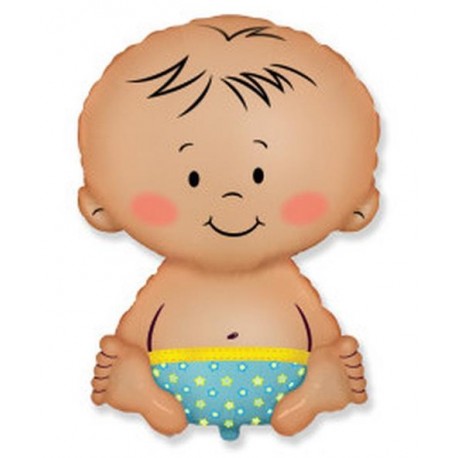 